Программный комплекс USC[Клиент-Сервер]Вводный МануалUSC Program Complex[Client-Server]Initial Guide BookПрограммный комплекс USCПрограммный комплекс USC представляет собой удобное офисное решение для постоянного мониторинга компьютеров рабочего персонала. Принцип работы данной системы заключается в том, что на офисный компьютер, устанавливается программа-клиент, работающая в фоновом режиме, которая через какие-то промежутки времени (задаётся файлом конфигурации, у каждого клиента может быть уникальным) сливает скриншоты с данного компьютера на компьютер-сервер, коим является сайт, работающий на php, взаимодействующий с базой данных mysql. Так же программа-клиент отслеживает положение мыши, и если она не активна в течении некоторого промежутка времени (задаётся файлом конфигурации), об этом так же сообщается серверу. При этом, человек, работающий за компьютером, на котором запущена программа-клиент, ни при каких условиях не сможет завершить её работу без завершения работы самого компьютера (в целях отладки предусмотрена возможность аварийного завершения работы программы, отправка текстового сообщения на сервер и вывод некоторой отладочной информации). При авторизации в первый раз, программа-клиент запоминает авторизационные данные в файл, и при последующих запусках, уже не требует логин-пароль у пользователя, а вспоминает их автоматически.Со стороны сервера же предусмотрены следующие “фичи”:Авторизация/выход администратораМенеджмент учётных записей пользователей и других администраторов (второе только для суперадминистраторов)Редактирование/Создание/Удаление учётных записейПросмотр логов/скриншотов пользователей [в режиме реального времени]Включение/отключение видимости сервера для клиентовОчистка временной информации и кэшаПросмотр статистики и справочной информацииUSCClient 1.0При установке клиента USCClient, программа-установщик распаковывает все необходимые файлы в директорию по адресу %APPDATA%\USC Client при этом не запрашивая никаких данных (всё полностью автоматизировано); так же по окончанию установки, в реестре создаётся ключ***********************************************************************Для обеспечения автозапуска программы. При каждом запуске, программа проверяет существование ключа в реестре, и при необходимости, создаёт его заново. После установки программы-клиента, настоятельно рекомендуется проверить все настройки клиента, хранящиеся в файле config.ini, и при необходимости поменять некоторые параметры. Описание параметров приведено в таблице ниже:! Секцию config трогать так же строго не рекомендуется, ибо клиент может перестать работать.При первом запуске, как я уже писал, программа потребует у пользователя, его логин и пароль, для авторизации в системе. В случае необходимости аварийного закрытия (или чего-то другого), существует некий механизм: в окне авторизации необходимо навести мышку в правый-нижний угол (в области окна программы), и щёлкнуть правой клавишей мышь. Когда же программа запущена, необходимо просто щёлкнуть правой клавишей мышь на пиктограмме программы на панели задач (справа). При этом, в обоих случаях появится контекстное меню,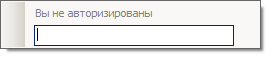 В верхней части которого будет указан логин авторизированного пользователя, а в нижней – поле для ввода текста, в которое и необходимо ввести специальную команду для вызова скрытых функций программы.! Для смены языка, стандартное сочетание Shift+Alt не поможет, необходимо менять язык нажатием на пиктограмму языковой панели левой клавишей мыши и выбором нужного языка.Таблица системных команд:Удаление программы осуществляется исключительно вручную. Для этого необходимо:Аварийно-безопасно завершить работу приложения (↑)Удалить папку %APPDATA%\USC ClientТак же можно удалить созданный программой ключ в реестре (не обязательно)Некоторые технические схемы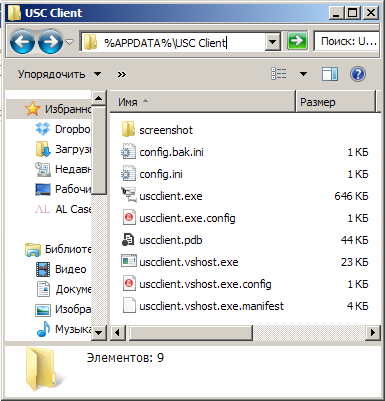 Структура данных в директории клиента “%APPDATA%\USC Client” после установки____________  – папка для временного хранения скриншотов___________  – резервная копия файла ________________  – файл с необходимыми настройками программы_________  – сама программавсе остальные файлы необходимы для работы программы (вспомогательные модули)ПараметрЗначение по умолчаниюОписание[server][server][server]addresshttp://uscserver.com:80/handler/Полный адрес к клиент-хэндлеру сервераadminhttp://uscserver.com:80/admin/Полный адрес к админке на сервереechoecho.phpзначения данных параметров менять строго не рекомендуетсяauthorizeauth.phpзначения данных параметров менять строго не рекомендуетсяuserloglog.phpзначения данных параметров менять строго не рекомендуетсяscreenshotscreenshot.phpзначения данных параметров менять строго не рекомендуетсяechoformat?uscclientзначения данных параметров менять строго не рекомендуетсяauthorizeformat?login={0}&password={1}значения данных параметров менять строго не рекомендуетсяuserlogformat?login={0}&password={1}&logtype={2}значения данных параметров менять строго не рекомендуетсяscreenshotformat?login={0}&password={1}значения данных параметров менять строго не рекомендуется[screenshot][screenshot][screenshot]path.\screenshot\Путь к папке для временного хранения скриншотовfilescrn{0}.jpgНазвание файлов-скриншотовinterval8000Интервал отправки скриншотов на сервер (в МИЛЛИсекундах)maxwidth900Фиксатор скриншотов по ширине в пикселях (максимальная ширина, необходимо для сохранения памяти и времени)usemaxwidthtrueВключить/отключить фиксатор скриншотов по ширинеautoremovetrueавтоматическое удаление скриншотов из папки $path после отправки[mouse][mouse][mouse]mouseidletimeout60Время, по истечении которого, если курсор мыши не менял своё местоположение, сработает событие о неактивности (в СЕкундах)interval500Интервал таймера для проверки местоположения курсора мышиstopscreenshotstrueОстановить отправку скриншотов на сервер, если сработало событие о неактивности мышки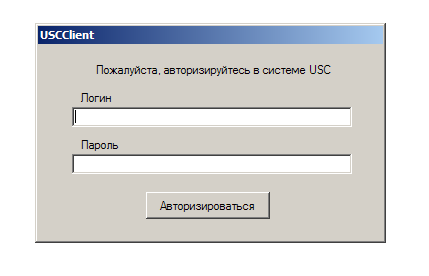 Главное окно USCClient 1.0 при первом запуске (или при смене постоянного логина/пароля)КомандаОписаниедемо дляFreelance.ruБезопасный выход из программыдемо дляFreelance.ruОстановить обработчики (детектор бездействия мыши и отправщик скриншотов)демо дляFreelance.ruЗапустить остановленные обработчикидемо дляFreelance.ruПерезапустить приложение с глобальной точки входадемо дляFreelance.ruВыйти из аккаунта, если вход был произведён, и перезапустить приложение с глобальной точки входадемо дляFreelance.ruПерезагрузить файл конфигурации клиента в памятьдемо дляFreelance.ruОткрыть админ-панель в браузере по-умолчаниюдемо дляFreelance.ruОтослать текстовое сообщение на сервер